Drawing Template
Ceramic Ornament – Heart ShapeAny kinds of paintings, mixed media, stencilling, or drawing are suitable. Best results are achieved if strong colours are used. Metallic, chalk and fluorescent colours may not be used as they do not reproduce very well. Image will be placed centred onto the ornament.Please scan or make a good digital image of your finished art and upload at the time you place your orderTemplate: fill in  
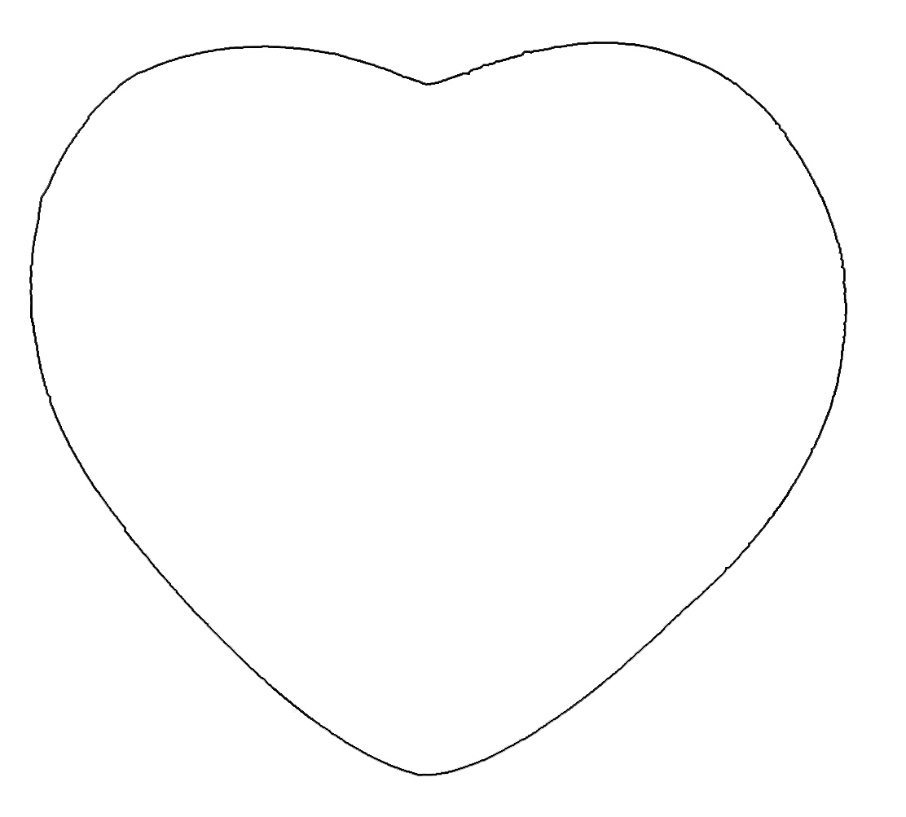 